7. VEŘEJNÉ ZASEDÁNÍ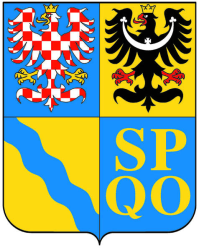 ZASTUPITELSTVA OLOMOUCKÉHO KRAJEPÁTEK 22. 11. 2013 - 10:00 hBudova Magistrátu města Olomouce – velký zasedací sál,Hynaisova 10, OlomoucPROGRAM:                                          1.Zahájení, volba pracovních komisí a ověřovatelů zápisu, schválení programu zasedáníROK - Rozbořil (Niče)2.Zpráva o činnosti Rady Olomouckého kraje za uplynulé obdobíROK - Rozbořil (Niče)3.1.Dodatek č. 3 ke smlouvě o příspěvku na zajištění fungování Olomouc region Card mezi Olomouckým krajem a RNDr. Ivanem MarkemROK - Rozbořil (Niče)3.2.Dohoda o spolupráci a vzájemné pomoci při záchranářských pracích při katastrofách, živelních pohromách a jiných mimořádných událostech - staženoROK - Rozbořil (Niče)4.1.Rozpočet Olomouckého kraje 2013 – rozpočtové změnyROK - Rozbořil (Juřena)4.2.Rozpočet Olomouckého kraje 2013 – Významné projekty Olomouckého krajeROK - Rozbořil (Juřena)5.1.Majetkoprávní záležitosti – odprodej nemovitého majetkuROK - Symerský (Kamasová)5.2.Majetkoprávní záležitosti – odkoupení nemovitého majetkuROK - Symerský (Kamasová)5.3.Majetkoprávní záležitosti – bezúplatné převody nemovitého majetkuROK - Symerský (Kamasová)5.4.Majetkoprávní záležitosti – bezúplatná nabytí nemovitého majetkuROK - Symerský (Kamasová)5.5.Majetkoprávní záležitosti – vzájemné bezúplatné převody nemovitého majetkuROK - Symerský (Kamasová)5.6.Majetkoprávní záležitosti – svěření nemovitého majetkuROK - Symerský (Kamasová)6.Navýšení dotace – Musica VivaROK - Rašťák (Garčic)7.Prominutí povinnosti odvodu za porušení rozpočtové kázně v oblasti kulturyROK - Rašťák (Garčic)8.Změna zřizovací listiny Vlastivědného muzea v OlomouciROK - Rašťák (Garčic)9.Poskytnutí dotace Povodí Moravy s.p.ROK - Symerský (Veselský)10.Změna zřizovací listiny Dětského centra Ostrůvek, příspěvkové organizaceROK - Fischer (Kolář)11.Prominutí povinnosti odvodu za porušení rozpočtové kázně v oblasti zdravotnictvíROK - Fischer (Kolář)12.Zásady územního rozvoje Olomouckého kraje – výsledek přezkumu Ministerstva pro místní rozvoj ČRROK - Symerský (Dosoudil)13.Pravidla pro poskytnutí příspěvku na pořízení, rekonstrukci, opravu požární techniky a nákup věcného vybavení jednotek sboru dobrovolných hasičů obcí Olomouckého kraje na rok 2014ROK - Rozbořil (Niče)14.Neinvestiční dotace v požární ochraně na výdaje jednotek sborů dobrovolných hasičů obcí Olomouckého kraje na rok 2013 – IV. etapaROK - Rozbořil (Niče)15.Zápisy ze zasedání výborů Zastupitelstva Olomouckého krajepředsedové výborů16.Volba člena Výboru Regionální rady regionu soudržnosti Střední MoravaZOK – Jurečka (Štěpánková)17..Různé18..Závěr